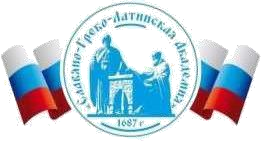 Автономная Некоммерческая Организация Высшего Образования«Славяно-Греко-Латинская Академия»Аннотация к рабочей программе дисциплиныБ1.О.16 Программирование в бизнес-системахБ1.О.16 Программирование в бизнес-системахСОГЛАСОВАНОДиректор Института _______________________,кандидат философских наук_______________________Одобрено:Решением Ученого Советаот «22» апреля 2022 г. протокол № 5УТВЕРЖДАЮРектор АНО ВО «СГЛА»_______________ Храмешин С.Н.Направление подготовки38.03.02 МенеджментНаправленность (профиль)Управление бизнесомКафедрамеждународных отношений и социально-экономических наукФорма обученияГод начала обученияОчная2022Реализуется в семестре3,4  курс 2Наименование дисциплиныБ1.О.16 Программирование в бизнес-системахКраткое содержаниеПонятие информационной системы. Информационная стратегия как ключевой фактор успеха. Внешнее и внутреннее информационное окружение предприятия. Информационный контур, информационное поле. История развития компьютерных игр. Этапы разработки компьютерной игры. Инструментарий разработчика компьютерных игр. Психология компьютерных игр. Начало разработки игры: игровая документация. Трехмерная графика. Предварительные замечанияРезультаты освоения дисциплиныВладеет навыками создания и использования продуктов и услуг в сфере ИКТ, в том числе разрабатывать алгоритмы и программы для их практической реализацииТрудоемкость, з.е.8Формы отчетностиЗачет с оценкойЭкзаменКурсовая работаПеречень основной и дополнительной литературы, необходимой для освоения дисциплиныПеречень основной и дополнительной литературы, необходимой для освоения дисциплиныОсновная литератураБорисенко, В. В. Основы программирования : учебное пособие / Борисенко В. В. - Москва : Интернет-Университет Информационных Технологий (ИНТУИТ), 2020. - 323 с. - Книга находится в базовой версии ЭБС IPRbooks. - ISBN 978-5-9556-00039-0, экземпляров неограниченоБлюмин А. М. Проектирование систем интеллектуального обслуживания: учебник - Москва: Дашков и К°, 2018Карпович Е. Е. Языки программирования интеллектуальных систем: учебник - Москва: МИСиС, 2018Дополнительная литератураГарибов, А. И. Основы разработки приложений для мобильных устройств на платформе Windows Phone / А.И. Гарибов. - 2-е изд., испр. - Москва : Национальный Открытый Университет «ИНТУИТ», 2020. - 460 с., экземпляров неограниченоСамойлова, Т. А. Разработка гибридных приложений для мобильных устройств под Windows Phone / Т.А. Самойлова. - 2-е изд., испр. - Москва : Национальный Открытый Университет «ИНТУИТ», 2019. - 461 с., экземпляров неограниченоЦифровая экономика. Социально-экономические и управленческие концепции Электронный ресурс: Коллективная монография / Л. И. Антонова [и др.] ; ред. А. А. Степанова. - Москва: Научный консультант, Виктория плюс, 2018. - 186 с. - Книга находится в премиум-версии ЭБС IPR BOOKS. - ISBN 978-5-6040573-2-2